NB! OLULINE INFO KLIENDILEÜldised vastunäidustused üldmassaažidele: Pahaloomulised kasvajad, traumad, põletikulised haigused, südame-, neeru- ja maksapuudulikkus, liiga madal või kõrge vererõhk, nakkus-, naha- ja kilpnäärmehaigused.Massaažijärgne mõju: Seansi järgeselt võib tunda unisust, külmavärinaid, peavalu, võivad tekkida muutused seedeprotsessis. Muutused organismi talitluses on individuaalsed.  Võib tekkida koheselt seansi järgselt parem ja kergem enesetunne, kuid võib tekkida tagasilöök ning enestunne on kehvem, kuna keha hakkab väljutama jääkaineid. Kinnitan, et minu poolt antud teave minu tervisliku seisundi kotha on tõene.Kinnitan, et olen piisavalt informeeritud ja mind on nõustatud teenuse valikul ning massaažiliigi sobivuse osas.Kinnitan, et olen teadlik ning tutvunud valitud massaaži näidustuste ja vastunäidustustega ning massaažijärgsete enesetunde muutuste võimalikkusega.BRONEERIMISE MEELESPEA:* Tasuta tühistamine/aja muutmine - 24h või rohkem etteteatamisel.* 50% seansi tasust maksta - vähem kui 12h etteteatamisel.* 100% seansi tasust maksta- vähem kui 6h etteteatamisel/mitte kohale tulemisel.Väärtustame teineteise aega!💚Kuupäev:__________________________                 Kliendi Allkiri__________________________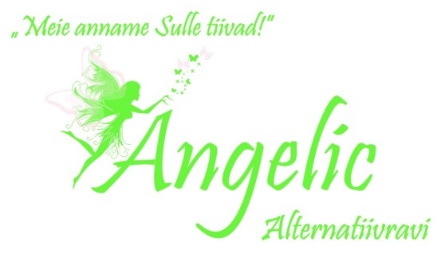 Ees – ja perekonnanimiEes – ja perekonnanimiSugu VanusSugu VanusMees / naine TelefoninumberTelefoninumberE-maili aadressE-maili aadressElukoht Elukoht Linn/ asula / maakondKust saite info meie kohta?Kust saite info meie kohta?Töötan   JAH      EITÖÖ ISELOOM ON:Seisev      Istuv     Liikuv     Lapsega kodus      PensionilTÖÖ ISELOOM ON:Seisev      Istuv     Liikuv     Lapsega kodus      PensionilTÖÖ ISELOOM ON:Seisev      Istuv     Liikuv     Lapsega kodus      PensionilTÖÖ ISELOOM ON:Seisev      Istuv     Liikuv     Lapsega kodus      PensionilTÖÖ ISELOOM ON:Seisev      Istuv     Liikuv     Lapsega kodus      PensionilSoov / probleem  pöördumiseksValitud teenus/ massaažiliikKAS TEIL ESINEB HETKEL:KAS TEIL ESINEB HETKEL:KAS TEIL ESINEB HETKEL:KAS TEIL ESINEB HETKEL:KAS TEIL ESINEB HETKEL:KAS TEIL ESINEB HETKEL:KAS TEIL ESINEB HETKEL:KAS TEIL ESINEB HETKEL:Probleemid selja, kaela või õlavöötmega? Millised?Probleemid selja, kaela või õlavöötmega? Millised?Probleemid selja, kaela või õlavöötmega? Millised?Kas Teil on luu või liigesehaigusi?Kas Teil on luu või liigesehaigusi?Kas Teil on luu või liigesehaigusi?Kas Teil esineb peavalusid, rõhumistunnet peas, nägemishäireid? Millal?Kas Teil esineb peavalusid, rõhumistunnet peas, nägemishäireid? Millal?Kas Teil esineb peavalusid, rõhumistunnet peas, nägemishäireid? Millal?Operatsioonid viimase 3 aasta jooksul?Operatsioonid viimase 3 aasta jooksul?Operatsioonid viimase 3 aasta jooksul?Allergiaid?Allergiaid?Allergiaid?Äge põletikuline või viirus haigus (gripp, palavik)?Äge põletikuline või viirus haigus (gripp, palavik)?Äge põletikuline või viirus haigus (gripp, palavik)?Nakkushaigus (kollatõbi, tuberkoloos…)?Nakkushaigus (kollatõbi, tuberkoloos…)?Nakkushaigus (kollatõbi, tuberkoloos…)?Nahahaigused, suured sünnimärgid?Nahahaigused, suured sünnimärgid?Nahahaigused, suured sünnimärgid?Äge närvikahjustus peale traumat või operatsiooni?Äge närvikahjustus peale traumat või operatsiooni?Äge närvikahjustus peale traumat või operatsiooni?Värsked haavad, verejooksud, veritsemise oht?Värsked haavad, verejooksud, veritsemise oht?Värsked haavad, verejooksud, veritsemise oht?Kasvajad. On olnud varem kasvajaid ( op. aastal)Kasvajad. On olnud varem kasvajaid ( op. aastal)Kasvajad. On olnud varem kasvajaid ( op. aastal)Kilpnäärmehaiguseid?Kilpnäärmehaiguseid?Kilpnäärmehaiguseid?Äge neeru -, või maksapuudulikkus?Äge neeru -, või maksapuudulikkus?Äge neeru -, või maksapuudulikkus?Südamehaigused? (reuma, infarkt)Südamehaigused? (reuma, infarkt)Südamehaigused? (reuma, infarkt)Kõrge, madal, ebastabiilne vererõhk?Kõrge, madal, ebastabiilne vererõhk?Kõrge, madal, ebastabiilne vererõhk?Verevalumid, veenilaiendid, veenipõletik?Verevalumid, veenilaiendid, veenipõletik?Verevalumid, veenilaiendid, veenipõletik?Kas teil on olnud insulti? Millal?Kas teil on olnud insulti? Millal?Kas teil on olnud insulti? Millal?Rasedus?Rasedus?Rasedus?Vaimne Tervis (viha, stress, neurasteenia)?Vaimne Tervis (viha, stress, neurasteenia)?Vaimne Tervis (viha, stress, neurasteenia)?On Teil diagnoositud depressiooni? Millal?On Teil diagnoositud depressiooni? Millal?On Teil diagnoositud depressiooni? Millal?Kas Teil esineb haigusi, mida eelpool ei mainitud? Millised?Kas Teil esineb haigusi, mida eelpool ei mainitud? Millised?Kas Teil esineb haigusi, mida eelpool ei mainitud? Millised?Kas Te tarvitate ravimeid? Milliseid?Kas Te tarvitate ravimeid? Milliseid?Kas Te tarvitate ravimeid? Milliseid?